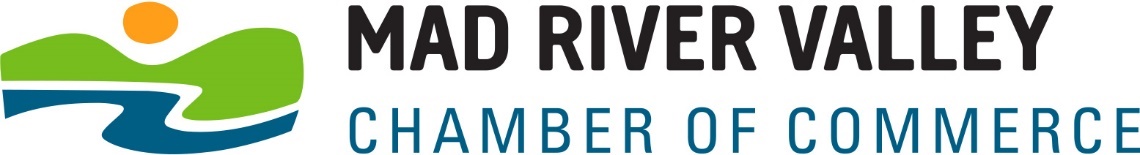 Mad River Valley Chamber of CommerceMinutes of Annual MeetingSeptember 6, 20181824 HousePresent:  A quorum of approximately 50 members of the Mad River Valley Chamber of CommerceMeeting Chair:  David DionMeeting was called to order by the meeting Chair at 5:30PMThe incoming Board Chair, Peter MacLaren welcomed everyone to the meeting.  He thanked the outgoing Board Chair, Amy Todisco, for her hard work.  Approval of the 2018 Annual Meeting Minutes was moved by the Secretary, Roger Nishi, seconded by Peter MacLaren and carried.Proposed Budget presented by Treasurer Roger NishiProposed ByLaws change presented by Peter MacLaren:That the term of the Board Chair be two years, with the proviso that this can be extended by mutual agreement.That the retiring Board Chair may sit as an ex-officio non-voting member of the Executive Committee for up to a further year if mutually agreed.That a new position of Vice Chair be added, with the expectation that the Vice Chair will normally become the new Chair. This position will help with continuity.Adoption of the updated Bylaws was moved by Peter MacLaren, seconded by Lori Klein and carried.Election of Board of DirectorsAs noted in the notice of meeting the Board of Directors nominated the following slate for a 2nd term:•	June Anderson	1st year, 2nd term•	Ted Fisher		1st year, 2nd term•	Jack Sharry		1st year, 2nd termNo further nominations had been received.  Moved that these Directors be elected by Roger Nishi, seconded by Ana Dan and carried. All other currently serving directors were not up for re-election.Election of OfficersAs noted in the notice of meeting, the Board of Directors nominated the following officers:Peter MacLaren: Chair 			Roger Nishi: Secretary & TreasurerCurrently vacant: Vice Chair (to be filled during the coming year)Moved that these Officers be elected by June Anderson, seconded by Lori Klein and carried.Executive Director’s Report presented by Jasmine Bigelow.What did we do in 2018:Focused on the restructure of the Membership BenefitsMet with many members to transition to new structureContinued focus on Destination Marketing What are we doing in 2019:Continue to transition members to new benefits structureDeliver new benefits to membersBring new members into the chamberCreate new opportunities for community forumsSugarbush Resort Update – Win SmithMad River Glen Update – Matt LillardQ&A:A question was asked about the status of the Local Options Tax proposal. Peter MacLaren advised that the MRVPD led sub-committee was continuing to work on a proposed plan, that the Chamber continued to provide input, and that public meetings to discuss the proposal were anticipated later in the year.A motion to Adjourn was moved by Peter MacLaren, seconded by Roger Nishi, and carried.   Peter MacLaren expressed our appreciation to the 1824 House team for hosting the meeting.The meeting adjourned at 6:35PM.